What’s in a Name? Anthem Word Associations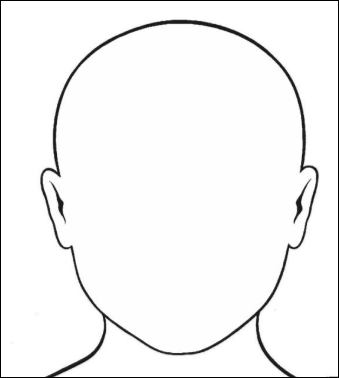 Character/PlaceDefinition/ConnotationSignificance: Why did Rand choose this word? (How does this add to her message?)AnthemAnthemEqualityEqualityLibertyLibertyUnionUnionInternationalInternationalPalacePalaceUnmentionable (Times)Unmentionable (Times)Collective Collective SimilaritySimilarityFraternityFraternitySolidaritySolidarityUnanimityUnanimity